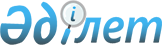 Созақ аудандық мәслихаттың 2017 жылғы 15 желтоқсандағы № 126 "Сот шешімімен Созақ ауданының коммуналдық меншігіне түскен болып танылған иесіз қалдықтарды басқару Қағидаларын бекіту туралы" шешімінің күші жойылды деп тану туралыТүркістан облысы Созақ аудандық мәслихатының 2021 жылғы 17 қарашадағы № 56 шешiмi. Қазақстан Республикасының Әділет министрлігінде 2021 жылғы 2 желтоқсанда № 25497 болып тiркелдi
      "Құқықтық актілер туралы" Қазақстан Республикасының Заңының 27-бабына сәйкес, Созақ аудандық мәслихаты ШЕШТІ:
      1. Созақ аудандық мәслихаттың "Сот шешімімен Созақ ауданының коммуналдық меншігіне түскен болып танылған иесіз қалдықтарды басқару Қағидаларын бекіту туралы" 2017 жылғы 15 желтоқсандағы № 126 (Нормативтік құқықтық актілерді мемлекеттік тіркеу тізілімінде № 4334 болып тіркелген) шешімінің күші жойылды деп танылсын.
      2. Осы шешім алғашқы ресми жарияланған күнінен кейін күнтізбелік он күн өткен соң қолданысқа енгізіледі.
					© 2012. Қазақстан Республикасы Әділет министрлігінің «Қазақстан Республикасының Заңнама және құқықтық ақпарат институты» ШЖҚ РМК
				
      Мәслихат хатшысы

Б. Байғараев
